Publicado en Madrid el 20/12/2022 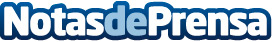 Navidad y una correcta digestión ¿difícil solución? Llega a España la ultra personalización de los complementos alimenticiosCuando se trata de la salud y del bienestar diario es necesario ponerse en manos de expertos. Y cada persona es única. Por ello, a cada problema debe darse una respuesta especial y a la medida. Esta es la filosofía de Cuure, que tras su éxito en el mercado francés e italiano llega a España para contribuir a mejorar la salud de las personas basándose en la ciencia y la tecnología de una forma totalmente ultra personalizadaDatos de contacto:Laura EstebanOficina de Prensa Cuure649069684Nota de prensa publicada en: https://www.notasdeprensa.es/navidad-y-una-correcta-digestion-dificil Categorias: Nutrición Gastronomía Sociedad Medicina alternativa Belleza Celebraciones http://www.notasdeprensa.es